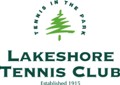 Job Title:  Lakeshore Tennis Club Manager  (30 hours/week)Position Description:Responsible for general oversight and management of the Lakeshore Tennis Club, member services, administrative services, as well as event organization and tournament facilitation.Position Duties/Responsibilities:Member services, including excellent member experience, prompt response to inquiries and resolution of member complaints; Manage day to day operations of tennis club; Promote tennis play and social interaction; Facilitate new member orientation;Oversee tennis leagues & programs; Assist with planning, organizing and running tennis tournaments; Communications to membership, including league/program details, tournament information, social events, club news, etc. Administrative duties, including memberships, website updates, merchandise sales, equipment rental, etc.Provide oversight and direction to the Facilities Club Manager;Liaise with Tennis Saskatchewan regarding tennis professionals, programs and tournament.Skills/Abilities:Management/Leadership experienceCustomer service experience Experience running sporting events/tournamentsStrong communication skills (oral & written)Proven initiative ProfessionalismExcellent decision making & problem solving skills Good organization skillsBusiness certificate, diploma or degree is preferred; will consider work experience in lieu Athletic background to assist with on court children’s program’s would be helpful. Remuneration $20 - $25/hour (based on experience)